…………….. – …………… EDUCATIONAL YEAR……………………………………………… SECONDARY SCHOOL    5TH GRADE 1ST TERM 2ND EXAMName-Surname:………………………………………            Class:……………          Number:………Match the words with the correct pictures. (8*2=16 points)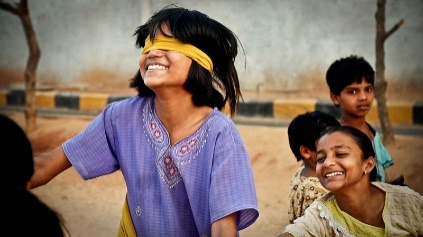 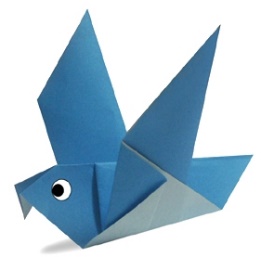 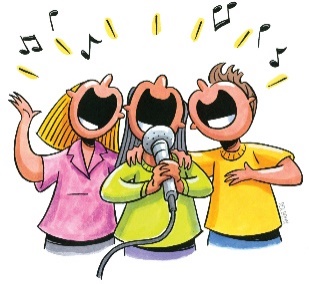 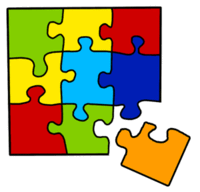 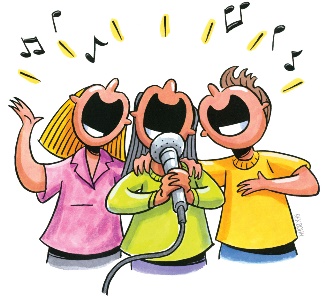 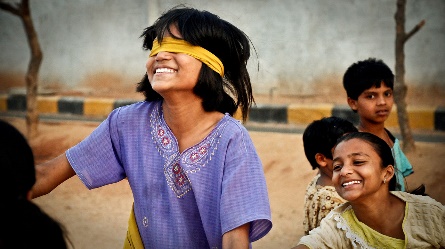 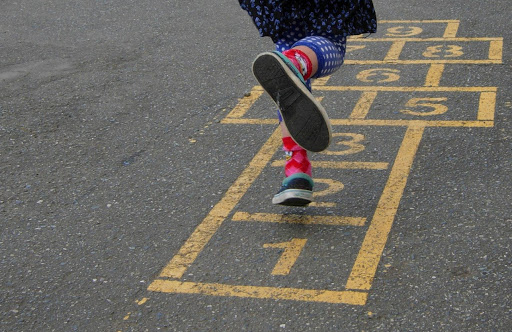 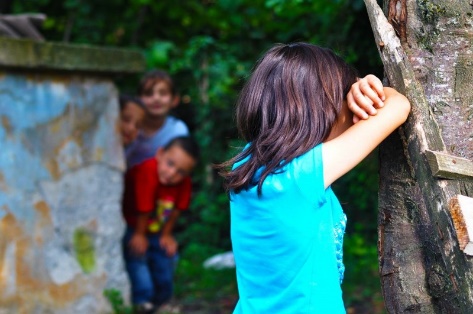 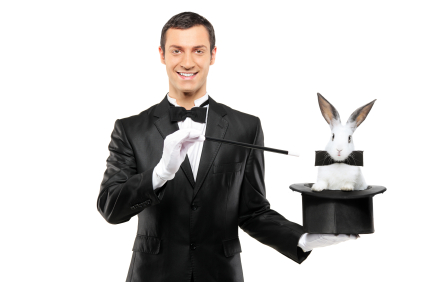 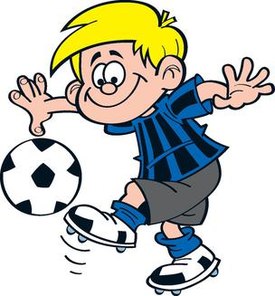 Fill in blanks with the correct words. (6*3=18 points)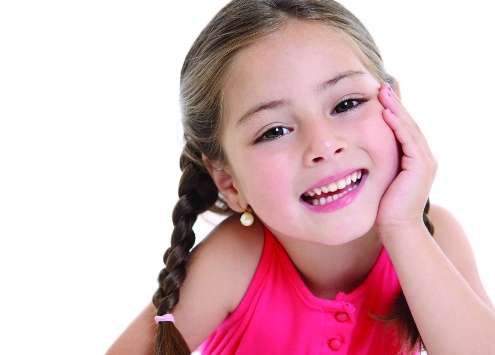 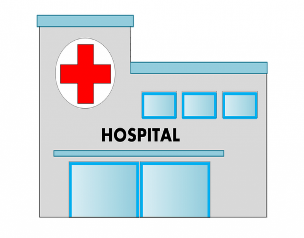 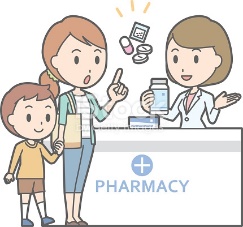 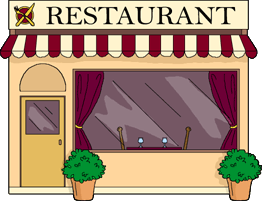 Match the time with the clocks. (6*3=18 points)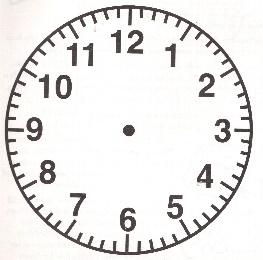 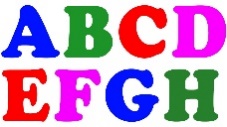 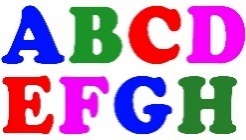 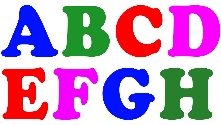 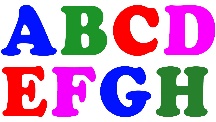 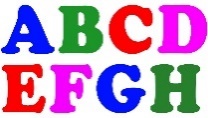 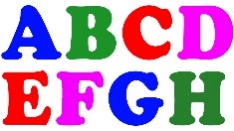 Number the pictures in the correct order. (7*3=21 points)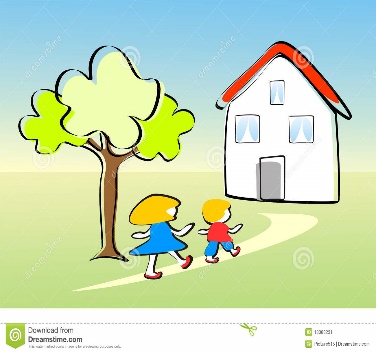 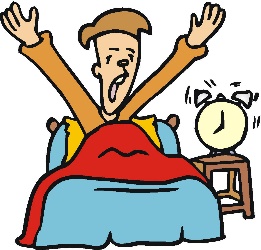 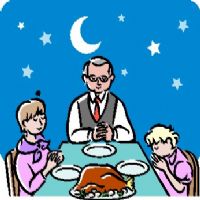 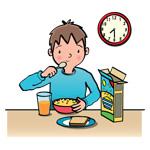 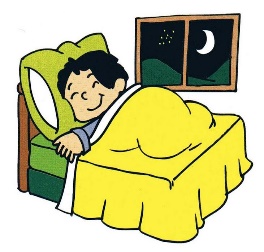 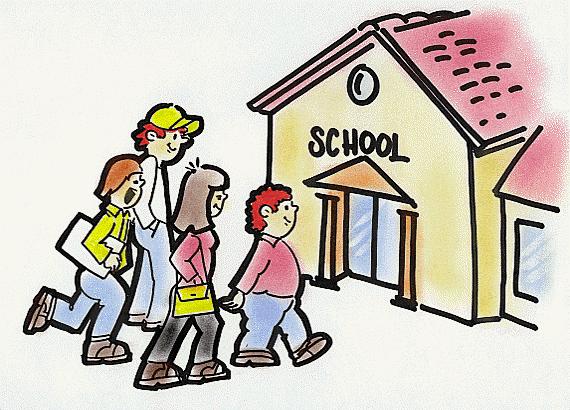 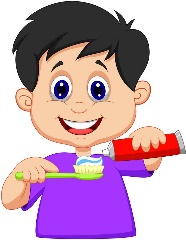 Match the children with their health problems. (6*3=18 points)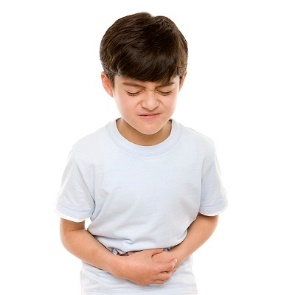 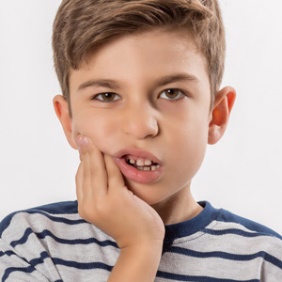 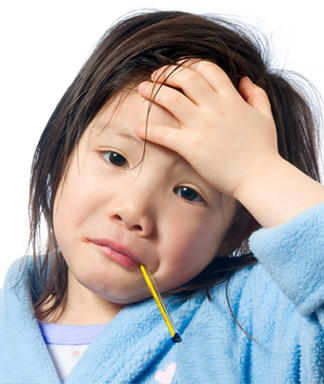 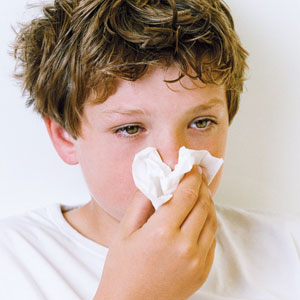 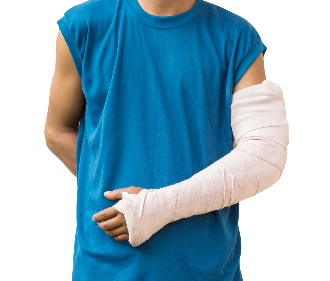 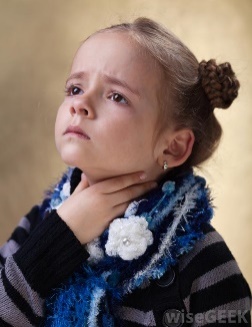 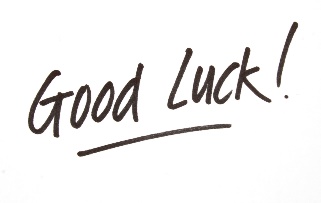 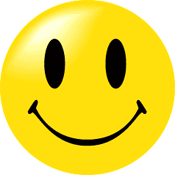 